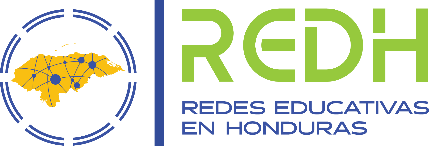 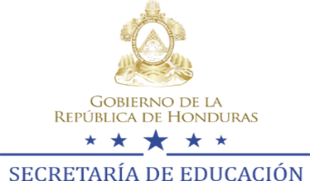 Perfil de Proyecto Específico de REDHNombre de la Red Educativa:                                                     Municipio de la Red Educativa:Nombre del Centro Integrado o Sede del proyecto:                  Numero de Centros Integrados:Lugar y Fecha de Elaboración                    Periodo de ejecuciónPoblación beneficiada.Datos del/la responsable del desarrollo del Proyecto Especifico:*Se recomienda las firmas en los Proyectos Específicos con apoyo de los Gobiernos Locales Equipo de apoyo al desarrollo del proyecto:Ficha del Proyecto entregada al Director de Red:___Waldina Reyes_________________                            __13/08/2020____Nombre 	Fecha de EntregaEntregada al Técnico Departamental:________________________________                        _________________________Nombre	Fecha de EntregaNOMBRE DEL PROYECTO ESPECÍFICO (PE)Haciendo El Cambio en nuestra REDPROBLEMA QUE RESUELVE EL PROYECTO ESPECÍFICOFalta de funcionalidad de la Junta Directivas y Gobierno Estudiantiles de la Red.Dimensión del Proyecto Educativo de la redOrganizativaINDICADORES EDUCATIVOS	Rendimiento Español  	Rendimiento Matemáticas 	Aprendizaje de lenguas	Deserción/Repitencia/Ausentismo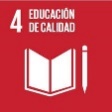 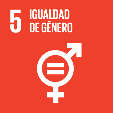 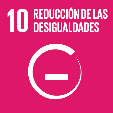 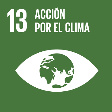 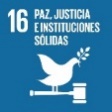 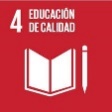 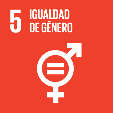 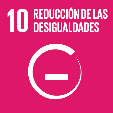 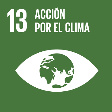 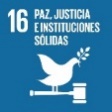 	Cobertura Pré-basica 	Cobertura Básica hasta 3°ciclo 	Cobertura Media _______________________________________INDICADORES SOCIALES	Equidad de género  	Derechos de niñez y participación         Prevención de violencia y cultura de paz 	Inclusión         Interculturalidad y diversidad 	Migración 	Medio ambiente          Alimentación y salud  	Transparencia	Otro_______________________ Solo aplica a los Proyectos Específicos que se ejecutan en colaboración con los Gobiernos Locales. Solo aplica a los Proyectos Específicos que se ejecutan en colaboración con los Gobiernos Locales. Vinculación con Plan de Desarrollo Comunitario Vinculación con Plan de Desarrollo Municipal Asignación presupuestaria en el plan municipalDATOS GENERALESFortaleciendo el futuroArada, Santa Bárbara14Escuela Dr “Miguel Paz Barahona15 agosto 2020. Arada, Santa Bárbara,2020-20241,127 entre niños, niñas, jóvenes, más de 700 padres de familia.JUSTIFICACIÓNLa asociación constituye el medio más eficaz para facilitar a los padres y estudiantes su integración constructiva en los centros educativos de manera que se puedan sacar adelante los objetivos. Estaríamos hablando de un nivel de participación desde el que los padres se preocupan por los problemas de los centros educativos que integran la RED, con ánimo de solucionarlos y aportar algo nuevo a fin de mejorar la calidad en la labor educativa. Se trata, por tanto, de colaborar en la buena marcha de la RED; mirando por el bien de todos, y no sólo del propio hijo/alumno.-Es parte fundamental en el desarrollo de un proyecto, ya sea este de carácter de desarrollo comunitario o de cualquier otra índole, la organización del mismo y el funcionamiento de esta. En la actualidad muchos gobiernos locales como ser: patronatos, juntas de agua, APF, CED, etc. llegan a una desintegración por la mala organización y por ende al no cumplimiento de sus metas, ya que únicamente se preocupan por ocupar un cargo en un comité o estructura y no se preocupan por darle un eficiente funcionamiento a la misma. por tal razón hemos decidido plasmar el proyecto “ Haciendo El Cambio en nuestra RED ”El  proyecto consiste en capacitar y orientar  a los integrantes  de  las  APF, gobiernos estudiantiles, CED,   en el cual se involucran capacitadores  expertos  en el  área,  los cuales  se impartirán de manera  periódica, beneficiando  a todas los centros educativos  integrados en  la  REDH.De esta manera se involucran personal docente y administrativo, padres de familia, estudiantes y capacitadores y el rol de capacitador y espectadores.Con este proyecto se pretende crear conciencia en los docentes, padres de familia para que exista un ambiente de participación, de oportunidades con el único fin de mejorar el proceso enseñanza aprendizaje y que las metas en el establecidas puedan lograrse eficientemente para el bien de la niñez y la juventud de los Centros Educativos en Red.DESCRIPCIÓN GENERAL DEL PROYECTO2.2. OBJETIVOS DEL PROYECTO EN LA REDObjetivo General:Proporcionar orientaciones que normarán la organización, funcionamiento, implementación, así como el nivel de participación de cada actor en las diferentes asociaciones de la RED.Objetivos Específicos:*Establecer normas que rigen el comportamiento de los actores involucrados, en trabajos relacionados con la Red.*Participación de los actores involucrados en el empoderamiento del proceso educativo de la Red.* Organizar y asignar grupos para mejorar la funcionalidad de las directivas y gobiernos estudiantiles de la Red.* Capacitar cada uno de los integrantes de las diferentes asociaciones que integran en la RED.Metas:•Lograr que se involucren el 90% de los docentes de los Centro Educativos integrados en la red. *Lograr la participación activa de los padres de familia en las capacitaciones*Reducir la apatía por parte de los padres de familia en las actividades programadas por la REDH.*Desarrollar hábitos de trabajo.Preguntas claves a cubrir serán entre otros:•Inasistencia •No ejecución de las actividades planificadas•Negación de permisos a docentes• Renuencia en el cumplimiento de roles.Capacitadores con falta de conocimiento.Catástrofe natural.Sostenibilidad:Participación de cada integrante para motivarlo en las actividades programadas y establecidas en la red “Fortaleciendo el futuro”. Gestionar con la junta directiva y las diferentes ONG para llevar a cabo las diferentes actividades recreativas y motivadoras a los docentes, padres de familia y estudiantes que integran la RED.Empoderamiento de las estructuras que conforman la red.Buena planificación de las metas establecidas.3. FACTORES DE RIESGO y SOSTENIBILIDAD4. SEGUIMIENTO Y MONITOREOLa REDH “FORTALWCIENDO EL FUTURO” cada trimestre verificara el  trabajo  desarrollado por  cada organización que existe en la RED, desarrollándolo  de la  siguiente manera: Verificar  que el padre  de familia  se involucre de manera  activa en las actividadesObservar la colaboración de todos los entes en todo el proceso.Valorar  la participación de los padres en la ejecución de proyectosMonitoreo a todos los centros  educativos  del  trabajo  realizado  Las evidencias serán enviadas por cada director de centro integrado al secretario de la RED quien será el encargado de subirlas al SIARED.CRONOGRAMA DE ACCIONES DEL PROYECTO Y EQUIPO DE TRABAJO Para conocer las acciones y sus fechas se necesita el cronograma de actividades, el cual va de la mano con el monitoreo. Preguntas orientadoras: ¿Cuándo realizamos cada una de las actividades que hemos planificado para ejecutar nuestro PE? ¿Qué recursos necesitamos para cumplir esa actividad? ¿Quién será el responsable de que esa actividad se cumpla?Para conocer las acciones y sus fechas se necesita el cronograma de actividades, el cual va de la mano con el monitoreo. Preguntas orientadoras: ¿Cuándo realizamos cada una de las actividades que hemos planificado para ejecutar nuestro PE? ¿Qué recursos necesitamos para cumplir esa actividad? ¿Quién será el responsable de que esa actividad se cumpla?Para conocer las acciones y sus fechas se necesita el cronograma de actividades, el cual va de la mano con el monitoreo. Preguntas orientadoras: ¿Cuándo realizamos cada una de las actividades que hemos planificado para ejecutar nuestro PE? ¿Qué recursos necesitamos para cumplir esa actividad? ¿Quién será el responsable de que esa actividad se cumpla?Para conocer las acciones y sus fechas se necesita el cronograma de actividades, el cual va de la mano con el monitoreo. Preguntas orientadoras: ¿Cuándo realizamos cada una de las actividades que hemos planificado para ejecutar nuestro PE? ¿Qué recursos necesitamos para cumplir esa actividad? ¿Quién será el responsable de que esa actividad se cumpla?Para conocer las acciones y sus fechas se necesita el cronograma de actividades, el cual va de la mano con el monitoreo. Preguntas orientadoras: ¿Cuándo realizamos cada una de las actividades que hemos planificado para ejecutar nuestro PE? ¿Qué recursos necesitamos para cumplir esa actividad? ¿Quién será el responsable de que esa actividad se cumpla?Para conocer las acciones y sus fechas se necesita el cronograma de actividades, el cual va de la mano con el monitoreo. Preguntas orientadoras: ¿Cuándo realizamos cada una de las actividades que hemos planificado para ejecutar nuestro PE? ¿Qué recursos necesitamos para cumplir esa actividad? ¿Quién será el responsable de que esa actividad se cumpla?Para conocer las acciones y sus fechas se necesita el cronograma de actividades, el cual va de la mano con el monitoreo. Preguntas orientadoras: ¿Cuándo realizamos cada una de las actividades que hemos planificado para ejecutar nuestro PE? ¿Qué recursos necesitamos para cumplir esa actividad? ¿Quién será el responsable de que esa actividad se cumpla?Para conocer las acciones y sus fechas se necesita el cronograma de actividades, el cual va de la mano con el monitoreo. Preguntas orientadoras: ¿Cuándo realizamos cada una de las actividades que hemos planificado para ejecutar nuestro PE? ¿Qué recursos necesitamos para cumplir esa actividad? ¿Quién será el responsable de que esa actividad se cumpla?Para conocer las acciones y sus fechas se necesita el cronograma de actividades, el cual va de la mano con el monitoreo. Preguntas orientadoras: ¿Cuándo realizamos cada una de las actividades que hemos planificado para ejecutar nuestro PE? ¿Qué recursos necesitamos para cumplir esa actividad? ¿Quién será el responsable de que esa actividad se cumpla?Para conocer las acciones y sus fechas se necesita el cronograma de actividades, el cual va de la mano con el monitoreo. Preguntas orientadoras: ¿Cuándo realizamos cada una de las actividades que hemos planificado para ejecutar nuestro PE? ¿Qué recursos necesitamos para cumplir esa actividad? ¿Quién será el responsable de que esa actividad se cumpla?Para conocer las acciones y sus fechas se necesita el cronograma de actividades, el cual va de la mano con el monitoreo. Preguntas orientadoras: ¿Cuándo realizamos cada una de las actividades que hemos planificado para ejecutar nuestro PE? ¿Qué recursos necesitamos para cumplir esa actividad? ¿Quién será el responsable de que esa actividad se cumpla?Para conocer las acciones y sus fechas se necesita el cronograma de actividades, el cual va de la mano con el monitoreo. Preguntas orientadoras: ¿Cuándo realizamos cada una de las actividades que hemos planificado para ejecutar nuestro PE? ¿Qué recursos necesitamos para cumplir esa actividad? ¿Quién será el responsable de que esa actividad se cumpla?Para conocer las acciones y sus fechas se necesita el cronograma de actividades, el cual va de la mano con el monitoreo. Preguntas orientadoras: ¿Cuándo realizamos cada una de las actividades que hemos planificado para ejecutar nuestro PE? ¿Qué recursos necesitamos para cumplir esa actividad? ¿Quién será el responsable de que esa actividad se cumpla?Para conocer las acciones y sus fechas se necesita el cronograma de actividades, el cual va de la mano con el monitoreo. Preguntas orientadoras: ¿Cuándo realizamos cada una de las actividades que hemos planificado para ejecutar nuestro PE? ¿Qué recursos necesitamos para cumplir esa actividad? ¿Quién será el responsable de que esa actividad se cumpla?Para conocer las acciones y sus fechas se necesita el cronograma de actividades, el cual va de la mano con el monitoreo. Preguntas orientadoras: ¿Cuándo realizamos cada una de las actividades que hemos planificado para ejecutar nuestro PE? ¿Qué recursos necesitamos para cumplir esa actividad? ¿Quién será el responsable de que esa actividad se cumpla?Para conocer las acciones y sus fechas se necesita el cronograma de actividades, el cual va de la mano con el monitoreo. Preguntas orientadoras: ¿Cuándo realizamos cada una de las actividades que hemos planificado para ejecutar nuestro PE? ¿Qué recursos necesitamos para cumplir esa actividad? ¿Quién será el responsable de que esa actividad se cumpla?No.ACCIONRECURSORESPONSABLEEFMAMJJASOND1Establecer reunión con estructuras que conforman la red (gobierno escolar y directiva de red) para establecer un FODA.Material didácticoDocentes, directiva de red.2Realizar capacitaciones sobre el trabajo en equipo a 14 centros educativos.HumanoDirectiva de la red3Realizar capacitaciones sobre manual de funciones.HumanoDirectiva de la redDocentes 4Ejecución de jornadas de trabajo para realizar una planificación estratégica.Equipo tecnológico Humano Directiva de la red5Creación de un instrumento de evaluación  Humano  Directiva de la red Docentes 6Elaborar y presentar informe de evaluación de las estructuras que conforman la red.Humano  Directiva de la redDocentes 7Evaluación e informe del proyecto final.HUMANO NombreCentro No TelefónicoCorreo ElectrónicoFirma* Waldina Reyes C.E.P.B. Miguel Armando Cantillano95142112          NombreCentro o InstituciónCargo (docentes, directore/as de centro o de la red, representantes de APF o GE, técnicos municipales, miembros del COMDE, CED o de la comunidad)FirmaWaldina Reyes PazCEPB “Miguel Armando Cantillano”Docente95142112Lorena Jiménez Pineda Esc. Sebastián AvelarDirectora99304052Blanca Alicia BautistaEulalio Dario MadridDirectora Marta Suyapa Paz Leslie A. Rodríguez Directora94854930Ingrid Nohemí LópezLeslie A. RodríguezPresidenta APF97069917PRESUPUESTON. DE ACTIVIDADARTICULO/DESCRIPCIÓN DEL GASTOCOSTOSCOSTOSN. DE ACTIVIDADARTICULO/DESCRIPCIÓN DEL GASTOUNITARIOTOTAL1TransporteL. 1,000.00L. 9,000.002Alimentación  L. 50L.10,600.003Cuadernillos de funciones de las organizacionesL.10015,600Total Total L. 35,200.00